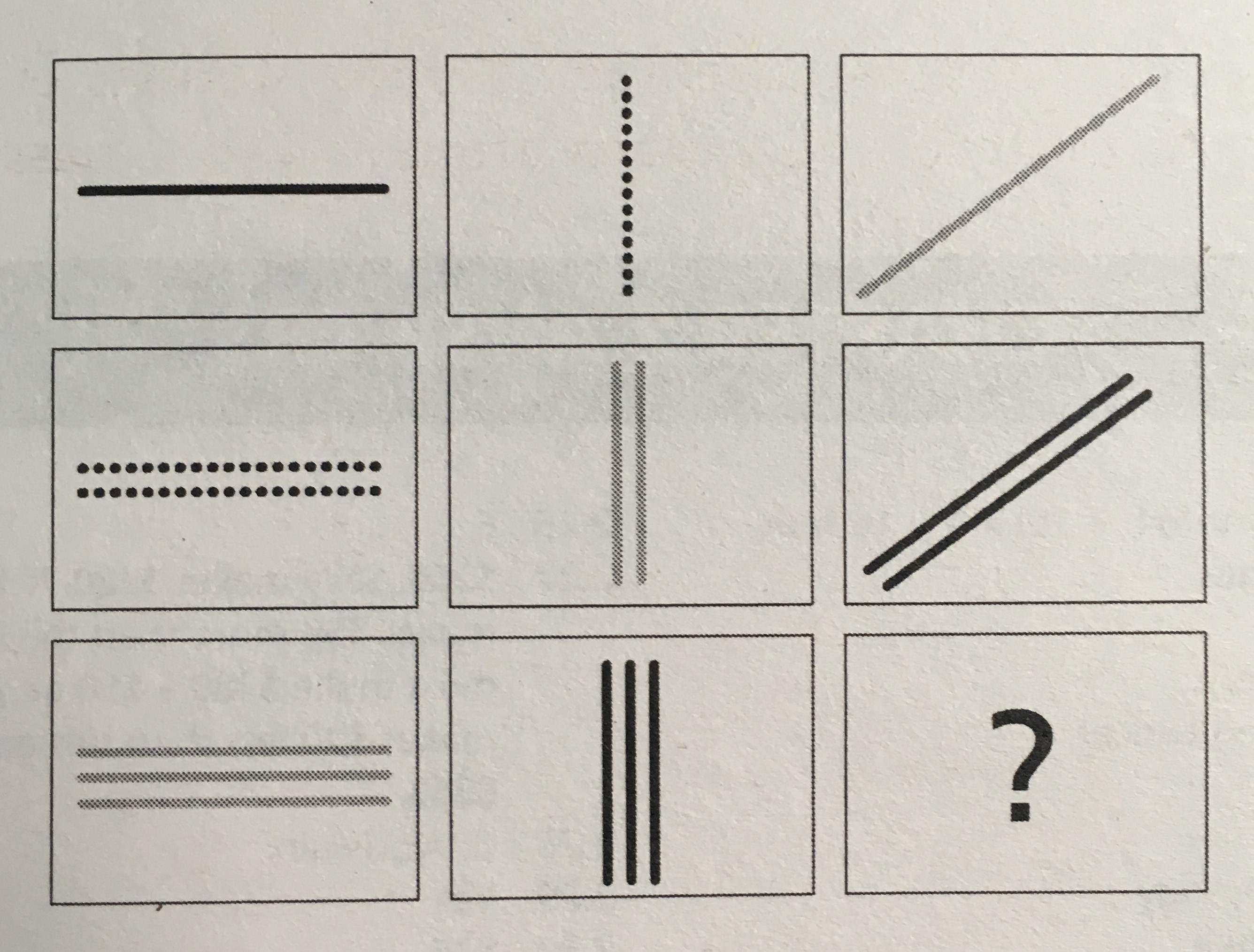 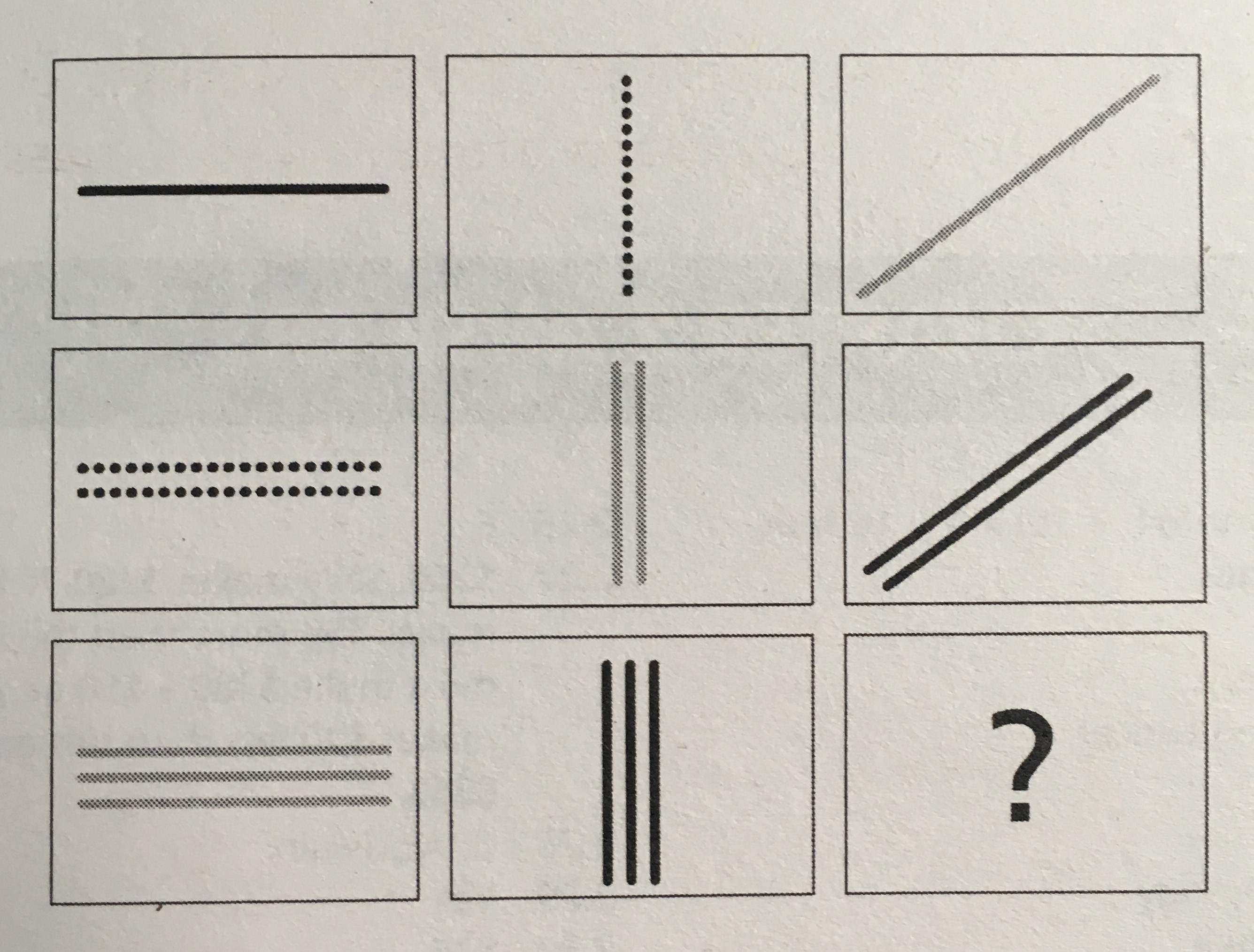 DATES TO REMEMBERDATES TO REMEMBERJuneMon	10Queen’s Birthday holidayTue	11Pupil Free dayFri	14 Whitten Oval excursion (3 – 6)Mon	17School Council meeting 6pmTue	18Bulldogs HQ excursion (3 – 6)Wed	19Responsible Pet Ownership (all)Thu	20Library Excursion (Bulldogs Read)Thu	27African Drumming return sessionThu	27Pie Drive collection dayFri	28Last day of term – 2.30pm finish